Alter Militärring 96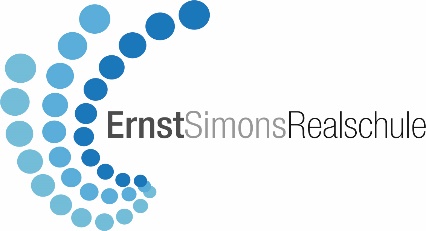 50933 Köln-MüngersdorfTel.: (0221) 35 50 12 90Fax:  (0221) 4 97 14 11Email: esrs@stadt-koeln.de									Köln 17.04.2021Elternbrief-07-21InhaltHinweise / Regelungen zum Schulbetrieb ab dem 19.04.2021TestpflichtLolli-Pool-Testung Stadt KölnErweiterte NotbetreuungLiebe Schüler_innen, liebe Eltern und Erziehungsberechtigten, 
Hinweise und neue Regelungen zum Schulbetrieb ab dem 19.04.2021Ab dem 19.04.2021 dürfen die Schüler_innen wieder zum Unterricht vor Ort in die Schule kommen. Für alle Klassen findet vor Ort in geteilten Gruppen Präsenzunterricht statt.Dies bedeutet für alle Jahrgänge:Unterricht nach PlanTeilgruppe 1: erste Woche Montag, Mittwoch und Freitag, zweite Woche Dienstag und Donnerstag. Teilgruppe 2: erste Woche Dienstag und Donnerstag, zweite Woche Montag, Mittwoch und Freitag.An den übrigen Tagen findet Distanzlernen mit vom Lernumfang angepassten Wochenplänen statt. Das Wahlpflichtfach wird Online unterrichtet, da laut Vorgabe des Ministeriums eine Durchmischung der Lerngruppen vermieden werden soll. Die Stundenpläne erhalten sie von den Klassenlehrerinnen.2. TestpflichtWie bereits im letzten Elternbrief erläutert, sind Selbsttests für alle Beschäftigten an der Schule und für Schüler_innen verpflichtend.Die Schüler_innen führen den Selbsttest unter Aufsicht in der Schule durch:Montag und Freitag bzw. Dienstag und DonnerstagAusgehend von der Testpflicht, dürfen Schüler_innen, die keinen Test in der Schule durchführen, nicht am Unterricht teilnehmen und die nicht getesteten Schüler_innen haben keinen Anspruch auf ein individuelles Angebot des Distanzunterrichts.Eine Ausnahme von der Testpflicht gilt für die Tage der schulischen Abschlussprüfungen. Diese Prüfungen werden aber räumlich getrennt von den Prüfungen getesteter Schüler_innen durchgeführt.https://www.schulministerium.nrw/regelungen-fuer-schulen-ab-dem-19-april-20213. Lolli-Pool-Testung Stadt KölnMittwochs führen wir ergänzend zu den Selbsttests des Landes die Lolli-Pool-Testung der Stadt Köln durch. Da es sich hierbei um ein freiwilliges Angebot handelt, brauchen wir hierfür Ihre Einverständniserklärung (siehe Elternbrief 6)Erweiterte NotbetreuungDie erweiterte Notbetreuung findet ab dem 19.04.21 wieder statt. Beste GrüßeMartine Beringerstellvertretende SchulleitungErnst-Simons-Realschule